О внесении измененийв постановление Администрации города Когалыма от 15.10.2013 №2931 В соответствии со статьёй 179 Бюджетного кодекса Российской Федерации, решением Думы города Когалыма от 19.06.2024 №410 - ГД «О внесении изменений в решение Думы города Когалыма от 13.12.2023 №350- ГД», постановлением Администрации города Когалыма от 28.10.2021 №2193 «О порядке разработки и реализации муниципальных программ города Когалыма», учитывая письмо отдела архитектуры и градостроительства Администрации города Когалыма от 21.06.2024 №14-Вн-240, муниципального казённого учреждения «Управление капитального строительства и жилищно-коммунального комплекса города Когалыма» от 21.06.2024 №69-Исх-1969:В приложение к постановлению Администрации города Когалыма от 15.10.2013 №2931 «Об утверждении муниципальной программы «Развитие жилищной сферы в городе Когалыме» (далее – Программа) внести следующие изменения:1.1. В приложении к постановлению (далее - Программа):1.1.1. в паспорте Программы: 1.1.1.1. строку «Соисполнители муниципальной программы» изложить в следующей редакции:1.1.1.2. Строку «Параметры финансового обеспечения муниципальной программы» паспорта Программы изложить в следующей редакции:1.2. Таблицу 1 Программы изложить в редакции согласно приложению 1 к настоящему постановлению.1.3. Таблицу 2 Программы изложить в редакции согласно приложению 2 к настоящему постановлению.1.4. Таблицу 6 Программы изложить в редакции согласно приложению 3 к настоящему постановлению.Подпункты 1.1.1.,1.1.2, 1.1.3, 1.1.4 пункта 1 постановления Администрации города Когалыма от 29.02.2024 №399 «О внесении изменений в постановление Администрации города Когалыма от 15.10.2013 №2931» признать утратившими силу.3. Отделу архитектуры и градостроительства Администрации города Когалыма (О.В. Краева) направить в юридическое управление Администрации города Когалыма текст постановления и приложение к нему его реквизиты, сведения об источнике официального опубликования в порядке и сроки, предусмотренные Администрации города Когалыма от 19.06.2013 №149-р                «О мерах по формированию регистра муниципальных нормативных правовых актов Ханты-Мансийского автономного округа - Югры» для дальнейшего направления в Управление государственной регистрации нормативных правовых актов Аппарата Губернатора Ханты-Мансийского автономного округа - Югры.Опубликовать настоящее постановление и приложения к нему в газете «Когалымский вестник» и сетевом издании «Когалымский вестник»: KOGVESTI.RU (приложения в печатном издании не приводятся). Разместить настоящее постановление и приложения к нему на официальном сайте Администрации города Когалыма в информационно-телекоммуникационной сети Интернет (www.admkogalym.ru).5. Контроль за выполнением настоящего постановления возложить на заместителя главы города Когалыма А.М.Качанова.Приложение 1к постановлению Администрации города КогалымаТаблица 1	Распределение финансовых ресурсов муниципальной программы (по годам) Приложение 2к постановлению Администрации города КогалымаТаблица 2Перечень структурных элементов (основных мероприятий) муниципальной программыПриложение 3к постановлению Администрации города КогалымаТаблица 6Показатели, характеризующие эффективность структурного элемента (основного мероприятия) муниципальной программы* при наличии финансирования показатели будут уточняться; ** список граждан, состоящих на учете в качестве нуждающихся в жилых помещениях, предоставляемых по договорам социального найма и муниципального жилищного фонда города Когалыма утверждается ежегодно по состоянию на 1 апреля текущего года.*** показатель рассчитывается исходя из показателя (4) и целевого показателя (IV)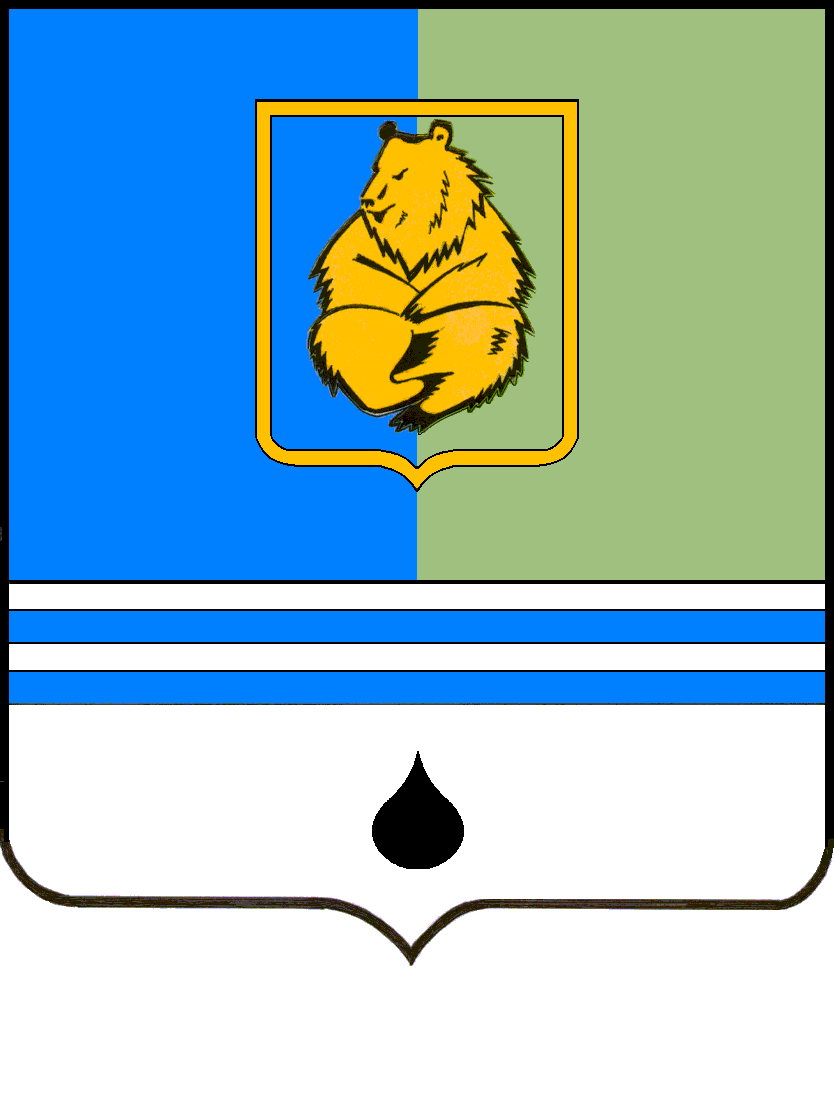 ПОСТАНОВЛЕНИЕАДМИНИСТРАЦИИ ГОРОДА КОГАЛЫМАХанты-Мансийского автономного округа - ЮгрыПОСТАНОВЛЕНИЕАДМИНИСТРАЦИИ ГОРОДА КОГАЛЫМАХанты-Мансийского автономного округа - ЮгрыПОСТАНОВЛЕНИЕАДМИНИСТРАЦИИ ГОРОДА КОГАЛЫМАХанты-Мансийского автономного округа - ЮгрыПОСТАНОВЛЕНИЕАДМИНИСТРАЦИИ ГОРОДА КОГАЛЫМАХанты-Мансийского автономного округа - Югрыот [Дата документа]от [Дата документа]№ [Номер документа]№ [Номер документа]«Соисполнители муниципальной программы Муниципальное казённое учреждение «Управление капитального строительства и жилищно-коммунального комплекса города Когалыма» (далее - МКУ «УКС и ЖКК г. Когалыма»); Управление по жилищной политике Администрации города Когалыма (далее - УпоЖП); Комитет по управлению муниципальным имуществом Администрации города Когалыма (далее - КУМИ); Муниципальное казённое учреждение «Управление обеспечения деятельности органов местного самоуправления (далее-МКУ «УОДОМС»);Муниципальное бюджетное учреждение «Коммунспецавтотехника» (далее-МБУ «КСАТ»).»;«Параметры финансового обеспечения муниципальной программыИсточники финансированияРасходы по годам (тыс. рублей)Расходы по годам (тыс. рублей)Расходы по годам (тыс. рублей)Расходы по годам (тыс. рублей)Расходы по годам (тыс. рублей)Расходы по годам (тыс. рублей)».Параметры финансового обеспечения муниципальной программыИсточники финансированияВсего20242025202620272028».Параметры финансового обеспечения муниципальной программыВсего947 896,1198 247,3187 064,2187 064,2187 064,2187 064,2».Параметры финансового обеспечения муниципальной программыФедеральный бюджет16 150,14 376,02 417,02 417,02 417,02 417,0».Параметры финансового обеспечения муниципальной программыбюджет автономного округа332 215,161 659,4067 835,867 835,867 835,867 835,8».Параметры финансового обеспечения муниципальной программыбюджет города Когалыма597 815,9130 496,9116 811,4116 811,4116 811,4116 811,4».Параметры финансового обеспечения муниципальной программыиные источники финансирования1 715,01 715,00,00,00,00,0».от [Дата документа] № [Номер документа]Номер структурного элемента (основного мероприятия)Структурный элемент (основное мероприятие) муниципальной программыОтветственный исполнитель/   соисполнитель, учреждение, организацияИсточники финансированияФинансовые затраты на реализацию, тыс. рублейФинансовые затраты на реализацию, тыс. рублейФинансовые затраты на реализацию, тыс. рублейФинансовые затраты на реализацию, тыс. рублейФинансовые затраты на реализацию, тыс. рублейФинансовые затраты на реализацию, тыс. рублейНомер структурного элемента (основного мероприятия)Структурный элемент (основное мероприятие) муниципальной программыОтветственный исполнитель/   соисполнитель, учреждение, организацияИсточники финансированиявсегов том числев том числев том числев том числев том числеНомер структурного элемента (основного мероприятия)Структурный элемент (основное мероприятие) муниципальной программыОтветственный исполнитель/   соисполнитель, учреждение, организацияИсточники финансированиявсего 2024 год 2025 год 2026 год 2027 год 2028 год12345678910Цель: Создание условий для развития жилищного строительства и обеспечение жильем отдельных категорий гражданЦель: Создание условий для развития жилищного строительства и обеспечение жильем отдельных категорий гражданЦель: Создание условий для развития жилищного строительства и обеспечение жильем отдельных категорий гражданЦель: Создание условий для развития жилищного строительства и обеспечение жильем отдельных категорий гражданЦель: Создание условий для развития жилищного строительства и обеспечение жильем отдельных категорий гражданЦель: Создание условий для развития жилищного строительства и обеспечение жильем отдельных категорий гражданЦель: Создание условий для развития жилищного строительства и обеспечение жильем отдельных категорий гражданЦель: Создание условий для развития жилищного строительства и обеспечение жильем отдельных категорий гражданЦель: Создание условий для развития жилищного строительства и обеспечение жильем отдельных категорий гражданЦель: Создание условий для развития жилищного строительства и обеспечение жильем отдельных категорий гражданЗадача №1 Развитие градостроительного регулирования в сфере жилищного строительстваЗадача №2 Строительство жилья и объектов инженерной инфраструктуры территорий, предназначенных для жилищного строительстваЗадача №1 Развитие градостроительного регулирования в сфере жилищного строительстваЗадача №2 Строительство жилья и объектов инженерной инфраструктуры территорий, предназначенных для жилищного строительстваЗадача №1 Развитие градостроительного регулирования в сфере жилищного строительстваЗадача №2 Строительство жилья и объектов инженерной инфраструктуры территорий, предназначенных для жилищного строительстваЗадача №1 Развитие градостроительного регулирования в сфере жилищного строительстваЗадача №2 Строительство жилья и объектов инженерной инфраструктуры территорий, предназначенных для жилищного строительстваЗадача №1 Развитие градостроительного регулирования в сфере жилищного строительстваЗадача №2 Строительство жилья и объектов инженерной инфраструктуры территорий, предназначенных для жилищного строительстваЗадача №1 Развитие градостроительного регулирования в сфере жилищного строительстваЗадача №2 Строительство жилья и объектов инженерной инфраструктуры территорий, предназначенных для жилищного строительстваЗадача №1 Развитие градостроительного регулирования в сфере жилищного строительстваЗадача №2 Строительство жилья и объектов инженерной инфраструктуры территорий, предназначенных для жилищного строительстваЗадача №1 Развитие градостроительного регулирования в сфере жилищного строительстваЗадача №2 Строительство жилья и объектов инженерной инфраструктуры территорий, предназначенных для жилищного строительстваЗадача №1 Развитие градостроительного регулирования в сфере жилищного строительстваЗадача №2 Строительство жилья и объектов инженерной инфраструктуры территорий, предназначенных для жилищного строительстваЗадача №1 Развитие градостроительного регулирования в сфере жилищного строительстваЗадача №2 Строительство жилья и объектов инженерной инфраструктуры территорий, предназначенных для жилищного строительстваПодпрограмма 1 Содействие развитию жилищного строительстваПодпрограмма 1 Содействие развитию жилищного строительстваПодпрограмма 1 Содействие развитию жилищного строительстваПодпрограмма 1 Содействие развитию жилищного строительстваПодпрограмма 1 Содействие развитию жилищного строительстваПодпрограмма 1 Содействие развитию жилищного строительстваПодпрограмма 1 Содействие развитию жилищного строительстваПодпрограмма 1 Содействие развитию жилищного строительстваПодпрограмма 1 Содействие развитию жилищного строительстваПодпрограмма 1 Содействие развитию жилищного строительстваПроектная частьПроектная частьПроектная частьПроектная частьПроектная частьПроектная частьПроектная частьПроектная частьПроектная частьПроектная частьП.1.1.Портфель проектов «Жилье и городская среда», региональный проект «Жилье»  (I, III, 4)ОАиГ/ УпоЖПвсего0,000,000,000,000,000,00П.1.1.Портфель проектов «Жилье и городская среда», региональный проект «Жилье»  (I, III, 4)ОАиГ/ УпоЖПфедеральный бюджет0,000,000,000,000,000,00П.1.1.Портфель проектов «Жилье и городская среда», региональный проект «Жилье»  (I, III, 4)ОАиГ/ УпоЖПбюджет автономного округа0,000,000,000,000,000,00П.1.1.Портфель проектов «Жилье и городская среда», региональный проект «Жилье»  (I, III, 4)ОАиГ/ УпоЖПбюджет города Когалыма0,000,000,000,000,000,00П.1.1.Портфель проектов «Жилье и городская среда», региональный проект «Жилье»  (I, III, 4)ОАиГ/ УпоЖПиные источники финансирования0,000,000,000,000,000,00П.1.2.Портфель проектов «Жилье и городская среда», региональный проект«Обеспечение устойчивогосокращения непригодного дляпроживания жилищногофонда» (II, 6)ОАиГ/ УпоЖПвсего0,000,000,000,000,000,00П.1.2.Портфель проектов «Жилье и городская среда», региональный проект«Обеспечение устойчивогосокращения непригодного дляпроживания жилищногофонда» (II, 6)ОАиГ/ УпоЖПфедеральный бюджет0,000,000,000,000,000,00П.1.2.Портфель проектов «Жилье и городская среда», региональный проект«Обеспечение устойчивогосокращения непригодного дляпроживания жилищногофонда» (II, 6)ОАиГ/ УпоЖПбюджет автономного округа0,000,000,000,000,000,00П.1.2.Портфель проектов «Жилье и городская среда», региональный проект«Обеспечение устойчивогосокращения непригодного дляпроживания жилищногофонда» (II, 6)ОАиГ/ УпоЖПбюджет города Когалыма0,000,000,000,000,000,00П.1.2.Портфель проектов «Жилье и городская среда», региональный проект«Обеспечение устойчивогосокращения непригодного дляпроживания жилищногофонда» (II, 6)ОАиГ/ УпоЖПиные источники финансирования0,000,000,000,000,000,00Процессная частьПроцессная частьПроцессная частьПроцессная частьПроцессная частьПроцессная частьПроцессная частьПроцессная частьПроцессная частьПроцессная частьПроцессная частьПроцессная частьПроцессная частьПроцессная частьПроцессная частьПроцессная частьПроцессная часть1.1.Реализация полномочий вобласти градостроительнойдеятельности (I,II)Реализация полномочий вобласти градостроительнойдеятельности (I,II)ОАиГвсего32 771,0532 771,057 926,217 926,216 211,216 211,216 211,216 211,216 211,216 211,216 211,216 211,211.1.Реализация полномочий вобласти градостроительнойдеятельности (I,II)Реализация полномочий вобласти градостроительнойдеятельности (I,II)ОАиГфедеральный бюджет0,000,000,000,000,000,000,000,000,000,000,000,001.1.Реализация полномочий вобласти градостроительнойдеятельности (I,II)Реализация полномочий вобласти градостроительнойдеятельности (I,II)ОАиГбюджет автономного округа28 261,0028 261,005 652,205 652,205 652,205 652,205 652,205 652,205 652,205 652,205 652,205 652,201.1.Реализация полномочий вобласти градостроительнойдеятельности (I,II)Реализация полномочий вобласти градостроительнойдеятельности (I,II)ОАиГбюджет города Когалыма2 795,052 795,05559,01559,01559,01559,01559,01559,01559,01559,01559,01559,011.1.Реализация полномочий вобласти градостроительнойдеятельности (I,II)Реализация полномочий вобласти градостроительнойдеятельности (I,II)ОАиГиные источники финансирования1 715,001 715,001 715,001 715,000,000,000,000,000,000,000,000,001.2.Приобретение жилья в целях реализации полномочий органов местного самоуправления в сфере жилищных отношений (I,III,4,2,7)Приобретение жилья в целях реализации полномочий органов местного самоуправления в сфере жилищных отношений (I,III,4,2,7)ОАиГ/КУМИ/УпоЖПвсего171 915,00171 915,0034 383,0034 383,0034 383,0034 383,0034 383,0034 383,0034 383,0034 383,0034 383,0034 383,001.2.Приобретение жилья в целях реализации полномочий органов местного самоуправления в сфере жилищных отношений (I,III,4,2,7)Приобретение жилья в целях реализации полномочий органов местного самоуправления в сфере жилищных отношений (I,III,4,2,7)ОАиГ/КУМИ/УпоЖПфедеральный бюджет0,000,000,000,000,000,000,000,000,000,000,000,001.2.Приобретение жилья в целях реализации полномочий органов местного самоуправления в сфере жилищных отношений (I,III,4,2,7)Приобретение жилья в целях реализации полномочий органов местного самоуправления в сфере жилищных отношений (I,III,4,2,7)ОАиГ/КУМИ/УпоЖПбюджет автономного округа156 442,50156 442,5031 288,5031 288,5031 288,5031 288,5031 288,5031 288,5031 288,5031 288,5031 288,5031 288,501.2.Приобретение жилья в целях реализации полномочий органов местного самоуправления в сфере жилищных отношений (I,III,4,2,7)Приобретение жилья в целях реализации полномочий органов местного самоуправления в сфере жилищных отношений (I,III,4,2,7)ОАиГ/КУМИ/УпоЖПбюджет города Когалыма15 472,5015 472,503 094,503 094,503 094,503 094,503 094,503 094,503 094,503 094,503 094,503 094,501.2.Приобретение жилья в целях реализации полномочий органов местного самоуправления в сфере жилищных отношений (I,III,4,2,7)Приобретение жилья в целях реализации полномочий органов местного самоуправления в сфере жилищных отношений (I,III,4,2,7)ОАиГ/КУМИ/УпоЖПиные источники финансирования0,000,000,000,000,000,000,000,000,000,000,000,001.3.Освобождение земельных участков, планируемых для жилищного строительства и комплекса мероприятий по формированию земельных участков для индивидуального жилищного строительства.(6)Освобождение земельных участков, планируемых для жилищного строительства и комплекса мероприятий по формированию земельных участков для индивидуального жилищного строительства.(6)МКУ «УКС и ЖКК г. Когалыма»всего129 836,26129 836,2628 180,2628 180,2625 414,0025 414,0025 414,0025 414,0025 414,0025 414,0025 414,0025 414,001.3.Освобождение земельных участков, планируемых для жилищного строительства и комплекса мероприятий по формированию земельных участков для индивидуального жилищного строительства.(6)Освобождение земельных участков, планируемых для жилищного строительства и комплекса мероприятий по формированию земельных участков для индивидуального жилищного строительства.(6)МКУ «УКС и ЖКК г. Когалыма»федеральный бюджет0,000,000,000,000,000,000,000,000,000,000,000,001.3.Освобождение земельных участков, планируемых для жилищного строительства и комплекса мероприятий по формированию земельных участков для индивидуального жилищного строительства.(6)Освобождение земельных участков, планируемых для жилищного строительства и комплекса мероприятий по формированию земельных участков для индивидуального жилищного строительства.(6)МКУ «УКС и ЖКК г. Когалыма»бюджет автономного округа110 642,09110 642,0918 135,2918 135,2923 126,7023 126,7023 126,7023 126,7023 126,7023 126,7023 126,7023 126,701.3.Освобождение земельных участков, планируемых для жилищного строительства и комплекса мероприятий по формированию земельных участков для индивидуального жилищного строительства.(6)Освобождение земельных участков, планируемых для жилищного строительства и комплекса мероприятий по формированию земельных участков для индивидуального жилищного строительства.(6)МКУ «УКС и ЖКК г. Когалыма»бюджет города Когалыма19 194,1719 194,1710 044,9710 044,972 287,302 287,302 287,302 287,302 287,302 287,302 287,302 287,301.3.Освобождение земельных участков, планируемых для жилищного строительства и комплекса мероприятий по формированию земельных участков для индивидуального жилищного строительства.(6)Освобождение земельных участков, планируемых для жилищного строительства и комплекса мероприятий по формированию земельных участков для индивидуального жилищного строительства.(6)МКУ «УКС и ЖКК г. Когалыма»иные источники финансирования0,000,000,000,000,000,000,000,000,000,000,000,001.4.Проектирование и строительство систем инженерной инфраструктуры в целях обеспечения инженерной подготовки земельных участков, предназначенных для жилищного строительства. (I)Проектирование и строительство систем инженерной инфраструктуры в целях обеспечения инженерной подготовки земельных участков, предназначенных для жилищного строительства. (I)МКУ «УКС и ЖКК г. Когалыма»всего 0,00 0,00 0,00 0,00 0,00 0,00 0,00 0,00 0,00 0,00 0,00 0,00 1.4.Проектирование и строительство систем инженерной инфраструктуры в целях обеспечения инженерной подготовки земельных участков, предназначенных для жилищного строительства. (I)Проектирование и строительство систем инженерной инфраструктуры в целях обеспечения инженерной подготовки земельных участков, предназначенных для жилищного строительства. (I)МКУ «УКС и ЖКК г. Когалыма»федеральный бюджет0,00 0,00 0,00 0,00 0,00 0,00 0,00 0,00 0,00 0,00 0,00 0,00 1.4.Проектирование и строительство систем инженерной инфраструктуры в целях обеспечения инженерной подготовки земельных участков, предназначенных для жилищного строительства. (I)Проектирование и строительство систем инженерной инфраструктуры в целях обеспечения инженерной подготовки земельных участков, предназначенных для жилищного строительства. (I)МКУ «УКС и ЖКК г. Когалыма»бюджет автономного округа  0,00 0,00 0,00 0,00 0,00 0,00 0,00 0,00 0,00 0,00 0,00 0,00 1.4.Проектирование и строительство систем инженерной инфраструктуры в целях обеспечения инженерной подготовки земельных участков, предназначенных для жилищного строительства. (I)Проектирование и строительство систем инженерной инфраструктуры в целях обеспечения инженерной подготовки земельных участков, предназначенных для жилищного строительства. (I)МКУ «УКС и ЖКК г. Когалыма»бюджет города Когалыма0,00 0,00 0,00 0,00 0,00 0,00 0,00 0,00 0,00 0,00 0,00 0,00 1.4.Проектирование и строительство систем инженерной инфраструктуры в целях обеспечения инженерной подготовки земельных участков, предназначенных для жилищного строительства. (I)Проектирование и строительство систем инженерной инфраструктуры в целях обеспечения инженерной подготовки земельных участков, предназначенных для жилищного строительства. (I)МКУ «УКС и ЖКК г. Когалыма»иные источники финансирования0,00 0,00 0,00 0,00 0,00 0,00 0,00 0,00 0,00 0,00 0,00 0,00 1.5.Мероприятие по приспособлению по решению органа местного самоуправления жилых помещений и общего имущества в многоквартирных домах с учетом потребностей инвалидов (8)Мероприятие по приспособлению по решению органа местного самоуправления жилых помещений и общего имущества в многоквартирных домах с учетом потребностей инвалидов (8)МКУ «УКС и ЖКК г. Когалыма»всего 2 697,042 697,042 697,042 697,040,000,000,000,000,000,000,000,001.5.Мероприятие по приспособлению по решению органа местного самоуправления жилых помещений и общего имущества в многоквартирных домах с учетом потребностей инвалидов (8)Мероприятие по приспособлению по решению органа местного самоуправления жилых помещений и общего имущества в многоквартирных домах с учетом потребностей инвалидов (8)МКУ «УКС и ЖКК г. Когалыма»федеральный бюджет0,000,000,000,000,000,000,000,000,000,000,000,001.5.Мероприятие по приспособлению по решению органа местного самоуправления жилых помещений и общего имущества в многоквартирных домах с учетом потребностей инвалидов (8)Мероприятие по приспособлению по решению органа местного самоуправления жилых помещений и общего имущества в многоквартирных домах с учетом потребностей инвалидов (8)МКУ «УКС и ЖКК г. Когалыма»бюджет автономного округа  2 454,312 454,312 454,312 454,310,000,000,000,000,000,000,000,001.5.Мероприятие по приспособлению по решению органа местного самоуправления жилых помещений и общего имущества в многоквартирных домах с учетом потребностей инвалидов (8)Мероприятие по приспособлению по решению органа местного самоуправления жилых помещений и общего имущества в многоквартирных домах с учетом потребностей инвалидов (8)МКУ «УКС и ЖКК г. Когалыма»бюджет города Когалыма242,73242,73242,73242,730,000,000,000,000,000,000,000,001.5.Мероприятие по приспособлению по решению органа местного самоуправления жилых помещений и общего имущества в многоквартирных домах с учетом потребностей инвалидов (8)Мероприятие по приспособлению по решению органа местного самоуправления жилых помещений и общего имущества в многоквартирных домах с учетом потребностей инвалидов (8)МКУ «УКС и ЖКК г. Когалыма»иные источники финансирования0,000,000,000,000,000,000,000,000,000,000,000,001.6.Мероприятие по подготовке и обеспечению доступа к земельным участкам предназначенных для индивидуального жилищного строительства для предоставления льготной категории граждан, в том числе участникам специальной военной операции, членам их семей. (9)Мероприятие по подготовке и обеспечению доступа к земельным участкам предназначенных для индивидуального жилищного строительства для предоставления льготной категории граждан, в том числе участникам специальной военной операции, членам их семей. (9)МБУ «КСАТ»всего 8 041, 008 041, 008 041, 008 041, 000,000,000,000,000,000,000,000,001.6.Мероприятие по подготовке и обеспечению доступа к земельным участкам предназначенных для индивидуального жилищного строительства для предоставления льготной категории граждан, в том числе участникам специальной военной операции, членам их семей. (9)Мероприятие по подготовке и обеспечению доступа к земельным участкам предназначенных для индивидуального жилищного строительства для предоставления льготной категории граждан, в том числе участникам специальной военной операции, членам их семей. (9)МБУ «КСАТ»федеральный бюджет0,000,000,000,000,000,000,000,000,000,000,000,001.6.Мероприятие по подготовке и обеспечению доступа к земельным участкам предназначенных для индивидуального жилищного строительства для предоставления льготной категории граждан, в том числе участникам специальной военной операции, членам их семей. (9)Мероприятие по подготовке и обеспечению доступа к земельным участкам предназначенных для индивидуального жилищного строительства для предоставления льготной категории граждан, в том числе участникам специальной военной операции, членам их семей. (9)МБУ «КСАТ»бюджет автономного округа  0,000,000,000,000,000,000,000,000,000,000,000,001.6.Мероприятие по подготовке и обеспечению доступа к земельным участкам предназначенных для индивидуального жилищного строительства для предоставления льготной категории граждан, в том числе участникам специальной военной операции, членам их семей. (9)Мероприятие по подготовке и обеспечению доступа к земельным участкам предназначенных для индивидуального жилищного строительства для предоставления льготной категории граждан, в том числе участникам специальной военной операции, членам их семей. (9)МБУ «КСАТ»бюджет города Когалыма8 041, 008 041, 008 041, 008 041, 000,000,000,000,000,000,000,000,001.6.Мероприятие по подготовке и обеспечению доступа к земельным участкам предназначенных для индивидуального жилищного строительства для предоставления льготной категории граждан, в том числе участникам специальной военной операции, членам их семей. (9)Мероприятие по подготовке и обеспечению доступа к земельным участкам предназначенных для индивидуального жилищного строительства для предоставления льготной категории граждан, в том числе участникам специальной военной операции, членам их семей. (9)МБУ «КСАТ»иные источники финансирования0,000,000,000,000,000,000,000,000,000,000,000,001.7.Предоставление субсидии участникам специальной военной операции, членам их семей, состоящим на учете в качестве нуждающихся в жилых помещениях, предоставляемых по договорам социального найма, на приобретение (строительство) жилых помещений в собственность (3)Предоставление субсидии участникам специальной военной операции, членам их семей, состоящим на учете в качестве нуждающихся в жилых помещениях, предоставляемых по договорам социального найма, на приобретение (строительство) жилых помещений в собственность (3)УпоЖПвсего 0,000,000,000,000,000,000,000,000,000,000,000,001.7.Предоставление субсидии участникам специальной военной операции, членам их семей, состоящим на учете в качестве нуждающихся в жилых помещениях, предоставляемых по договорам социального найма, на приобретение (строительство) жилых помещений в собственность (3)Предоставление субсидии участникам специальной военной операции, членам их семей, состоящим на учете в качестве нуждающихся в жилых помещениях, предоставляемых по договорам социального найма, на приобретение (строительство) жилых помещений в собственность (3)УпоЖПфедеральный бюджет0,000,000,000,000,000,000,000,000,000,000,000,001.7.Предоставление субсидии участникам специальной военной операции, членам их семей, состоящим на учете в качестве нуждающихся в жилых помещениях, предоставляемых по договорам социального найма, на приобретение (строительство) жилых помещений в собственность (3)Предоставление субсидии участникам специальной военной операции, членам их семей, состоящим на учете в качестве нуждающихся в жилых помещениях, предоставляемых по договорам социального найма, на приобретение (строительство) жилых помещений в собственность (3)УпоЖПбюджет автономного округа  0,000,000,000,000,000,000,000,000,000,000,000,001.7.Предоставление субсидии участникам специальной военной операции, членам их семей, состоящим на учете в качестве нуждающихся в жилых помещениях, предоставляемых по договорам социального найма, на приобретение (строительство) жилых помещений в собственность (3)Предоставление субсидии участникам специальной военной операции, членам их семей, состоящим на учете в качестве нуждающихся в жилых помещениях, предоставляемых по договорам социального найма, на приобретение (строительство) жилых помещений в собственность (3)УпоЖПбюджет города Когалыма0,000,000,000,000,000,000,000,000,000,000,000,001.7.Предоставление субсидии участникам специальной военной операции, членам их семей, состоящим на учете в качестве нуждающихся в жилых помещениях, предоставляемых по договорам социального найма, на приобретение (строительство) жилых помещений в собственность (3)Предоставление субсидии участникам специальной военной операции, членам их семей, состоящим на учете в качестве нуждающихся в жилых помещениях, предоставляемых по договорам социального найма, на приобретение (строительство) жилых помещений в собственность (3)УпоЖПиные источники финансирования0,000,000,000,000,000,000,000,000,000,000,000,00Итого по подпрограмме №1Итого по подпрограмме №1Итого по подпрограмме №1Итого по подпрограмме №1всего345 260,35345 260,3581 227,5181 227,5166 008,2166 008,2166 008,2166 008,2166 008,2166 008,2166 008,2166 008,21Итого по подпрограмме №1Итого по подпрограмме №1Итого по подпрограмме №1Итого по подпрограмме №1федеральный бюджет0,000,000,000,000,000,000,000,000,000,000,000,00Итого по подпрограмме №1Итого по подпрограмме №1Итого по подпрограмме №1Итого по подпрограмме №1бюджет автономного округа  297 799,90297 799,9057 530,3057 530,3060 067,4060 067,4060 067,4060 067,4060 067,4060 067,4060 067,4060 067,40Итого по подпрограмме №1Итого по подпрограмме №1Итого по подпрограмме №1Итого по подпрограмме №1бюджет города Когалыма45 745,4545 745,4521 982,2121 982,215 940,815 940,815 940,815 940,815 940,815 940,815 940,815 940,81Итого по подпрограмме №1Итого по подпрограмме №1Итого по подпрограмме №1Итого по подпрограмме №1иные источники финансирования1 715,001 715,001 715,001 715,000,000,000,000,000,000,000,000,00В том числе:В том числе:В том числе:В том числе:В том числе:В том числе:В том числе:В том числе:В том числе:В том числе:В том числе:В том числе:В том числе:В том числе:В том числе:В том числе:В том числе:Процессная часть подпрограммы №1Процессная часть подпрограммы №1Процессная часть подпрограммы №1Процессная часть подпрограммы №1всего345 260,35345 260,3581 227,5181 227,5166 008,2166 008,2166 008,2166 008,2166 008,2166 008,2166 008,2166 008,21Процессная часть подпрограммы №1Процессная часть подпрограммы №1Процессная часть подпрограммы №1Процессная часть подпрограммы №1федеральный бюджет0,000,000,000,000,000,000,000,000,000,000,000,00Процессная часть подпрограммы №1Процессная часть подпрограммы №1Процессная часть подпрограммы №1Процессная часть подпрограммы №1бюджет автономного округа  297 799,90297 799,9057 530,3057 530,3060 067,4060 067,4060 067,4060 067,4060 067,4060 067,4060 067,4060 067,40Процессная часть подпрограммы №1Процессная часть подпрограммы №1Процессная часть подпрограммы №1Процессная часть подпрограммы №1бюджет города Когалыма45 745,4545 745,4521 982,2121 982,215 940,815 940,815 940,815 940,815 940,815 940,815 940,815 940,81Процессная часть подпрограммы №1Процессная часть подпрограммы №1Процессная часть подпрограммы №1Процессная часть подпрограммы №1иные источники финансирования1 715,001 715,001 715,001 715,000,000,000,000,000,000,000,000,00Задача №3 Оказание мер государственной поддержки на приобретение жилых помещений отдельным категориям гражданЗадача №3 Оказание мер государственной поддержки на приобретение жилых помещений отдельным категориям гражданЗадача №3 Оказание мер государственной поддержки на приобретение жилых помещений отдельным категориям гражданЗадача №3 Оказание мер государственной поддержки на приобретение жилых помещений отдельным категориям гражданЗадача №3 Оказание мер государственной поддержки на приобретение жилых помещений отдельным категориям гражданЗадача №3 Оказание мер государственной поддержки на приобретение жилых помещений отдельным категориям гражданЗадача №3 Оказание мер государственной поддержки на приобретение жилых помещений отдельным категориям гражданЗадача №3 Оказание мер государственной поддержки на приобретение жилых помещений отдельным категориям гражданЗадача №3 Оказание мер государственной поддержки на приобретение жилых помещений отдельным категориям гражданЗадача №3 Оказание мер государственной поддержки на приобретение жилых помещений отдельным категориям гражданЗадача №3 Оказание мер государственной поддержки на приобретение жилых помещений отдельным категориям гражданЗадача №3 Оказание мер государственной поддержки на приобретение жилых помещений отдельным категориям гражданЗадача №3 Оказание мер государственной поддержки на приобретение жилых помещений отдельным категориям гражданЗадача №3 Оказание мер государственной поддержки на приобретение жилых помещений отдельным категориям гражданЗадача №3 Оказание мер государственной поддержки на приобретение жилых помещений отдельным категориям гражданЗадача №3 Оказание мер государственной поддержки на приобретение жилых помещений отдельным категориям гражданЗадача №3 Оказание мер государственной поддержки на приобретение жилых помещений отдельным категориям гражданПодпрограмма 2 «Обеспечение мерами финансовой поддержки по улучшению жилищных условий отдельных категорий граждан»Подпрограмма 2 «Обеспечение мерами финансовой поддержки по улучшению жилищных условий отдельных категорий граждан»Подпрограмма 2 «Обеспечение мерами финансовой поддержки по улучшению жилищных условий отдельных категорий граждан»Подпрограмма 2 «Обеспечение мерами финансовой поддержки по улучшению жилищных условий отдельных категорий граждан»Подпрограмма 2 «Обеспечение мерами финансовой поддержки по улучшению жилищных условий отдельных категорий граждан»Подпрограмма 2 «Обеспечение мерами финансовой поддержки по улучшению жилищных условий отдельных категорий граждан»Подпрограмма 2 «Обеспечение мерами финансовой поддержки по улучшению жилищных условий отдельных категорий граждан»Подпрограмма 2 «Обеспечение мерами финансовой поддержки по улучшению жилищных условий отдельных категорий граждан»Подпрограмма 2 «Обеспечение мерами финансовой поддержки по улучшению жилищных условий отдельных категорий граждан»Подпрограмма 2 «Обеспечение мерами финансовой поддержки по улучшению жилищных условий отдельных категорий граждан»Подпрограмма 2 «Обеспечение мерами финансовой поддержки по улучшению жилищных условий отдельных категорий граждан»Подпрограмма 2 «Обеспечение мерами финансовой поддержки по улучшению жилищных условий отдельных категорий граждан»Подпрограмма 2 «Обеспечение мерами финансовой поддержки по улучшению жилищных условий отдельных категорий граждан»Подпрограмма 2 «Обеспечение мерами финансовой поддержки по улучшению жилищных условий отдельных категорий граждан»Подпрограмма 2 «Обеспечение мерами финансовой поддержки по улучшению жилищных условий отдельных категорий граждан»Подпрограмма 2 «Обеспечение мерами финансовой поддержки по улучшению жилищных условий отдельных категорий граждан»Подпрограмма 2 «Обеспечение мерами финансовой поддержки по улучшению жилищных условий отдельных категорий граждан»Процессная частьПроцессная частьПроцессная частьПроцессная частьПроцессная частьПроцессная частьПроцессная частьПроцессная частьПроцессная частьПроцессная частьПроцессная частьПроцессная частьПроцессная частьПроцессная частьПроцессная частьПроцессная частьПроцессная часть2.1.2.1.«Обеспечение жильем молодых семей» государственной программы Российской Федерации «Обеспечение доступным и комфортным жильем и коммунальными услугами граждан Российской Федерации» (3,1,7)УпоЖПвсего 37 896,4837 896,484 679,884 679,887 758,607 758,608 486,008 486,008 486,008 486,008 486,008 486,002.1.2.1.«Обеспечение жильем молодых семей» государственной программы Российской Федерации «Обеспечение доступным и комфортным жильем и коммунальными услугами граждан Российской Федерации» (3,1,7)УпоЖПфедеральный бюджет1 654,781 654,78348,38348,38398,90398,90302,50302,50302,50302,50302,50302,502.1.2.1.«Обеспечение жильем молодых семей» государственной программы Российской Федерации «Обеспечение доступным и комфортным жильем и коммунальными услугами граждан Российской Федерации» (3,1,7)УпоЖПбюджет автономного округа  34 346,7534 346,754097,454097,456 971,706 971,707 759,207 759,207 759,207 759,207 759,207 759,202.1.2.1.«Обеспечение жильем молодых семей» государственной программы Российской Федерации «Обеспечение доступным и комфортным жильем и коммунальными услугами граждан Российской Федерации» (3,1,7)УпоЖПбюджет города Когалыма1 894,951 894,95234,05234,05388,00388,00424,30424,30424,30424,30424,30424,302.1.2.1.«Обеспечение жильем молодых семей» государственной программы Российской Федерации «Обеспечение доступным и комфортным жильем и коммунальными услугами граждан Российской Федерации» (3,1,7)УпоЖПиные источники финансирования0,000,000,000,000,000,000,000,000,000,000,000,002.2.2.2.Улучшение жилищных условий ветеранов Великой Отечественной войны, ветеранов боевых действий, инвалидов и семей, имеющих детей-инвалидов, вставших на учет в качестве нуждающихся в жилых помещениях до 1 января 2005 года.(3,1,7)УпоЖПвсего 10 391,4010 391,401 981,001 981,002 066,902 066,902 114,502 114,502 114,502 114,502 114,502 114,502.2.2.2.Улучшение жилищных условий ветеранов Великой Отечественной войны, ветеранов боевых действий, инвалидов и семей, имеющих детей-инвалидов, вставших на учет в качестве нуждающихся в жилых помещениях до 1 января 2005 года.(3,1,7)УпоЖПфедеральный бюджет10 391,4010 391,401 981,001 981,002 066,902 066,902 114,502 114,502 114,502 114,502 114,502 114,502.2.2.2.Улучшение жилищных условий ветеранов Великой Отечественной войны, ветеранов боевых действий, инвалидов и семей, имеющих детей-инвалидов, вставших на учет в качестве нуждающихся в жилых помещениях до 1 января 2005 года.(3,1,7)УпоЖПбюджет автономного округа  0,000,000,000,000,000,000,000,000,000,000,000,002.2.2.2.Улучшение жилищных условий ветеранов Великой Отечественной войны, ветеранов боевых действий, инвалидов и семей, имеющих детей-инвалидов, вставших на учет в качестве нуждающихся в жилых помещениях до 1 января 2005 года.(3,1,7)УпоЖПбюджет города Когалыма0,00 0,00 0,00 0,00 0,00 0,00 0,00 0,00 0,00 0,00 0,00 0,00 2.2.2.2.Улучшение жилищных условий ветеранов Великой Отечественной войны, ветеранов боевых действий, инвалидов и семей, имеющих детей-инвалидов, вставших на учет в качестве нуждающихся в жилых помещениях до 1 января 2005 года.(3,1,7)УпоЖПиные источники финансирования0,00 0,00 0,00 0,00 0,00 0,00 0,00 0,00 0,00 0,00 0,00 0,00 2.3.2.3.Реализация полномочий по обеспечению жилыми помещениями отдельных категорий граждан (1,7) УпоЖП/ МКУ «УОДОМС»всего 4 149,904 149,902 055,802 055,802 066,502 066,509,209,209,209,209,209,202.3.2.3.Реализация полномочий по обеспечению жилыми помещениями отдельных категорий граждан (1,7) УпоЖП/ МКУ «УОДОМС»федеральный бюджет4 103,904 103,902 046,602 046,602 057,302 057,300,000,000,000,000,000,002.3.2.3.Реализация полномочий по обеспечению жилыми помещениями отдельных категорий граждан (1,7) УпоЖП/ МКУ «УОДОМС»бюджет автономного округа  46,0046,009,209,209,209,209,209,209,209,209,209,202.3.2.3.Реализация полномочий по обеспечению жилыми помещениями отдельных категорий граждан (1,7) УпоЖП/ МКУ «УОДОМС»бюджет города Когалыма0,000,000,000,000,000,000,000,000,000,000,000,002.3.2.3.Реализация полномочий по обеспечению жилыми помещениями отдельных категорий граждан (1,7) УпоЖП/ МКУ «УОДОМС»иные источники финансирования0,000,000,000,000,000,000,000,000,000,000,000,00Итого по подпрограмме №2Итого по подпрограмме №2Итого по подпрограмме №2Итого по подпрограмме №2всего всего 52 437,78 52 437,78 8 716,68 8 716,68 11 892,0011 892,0010 609,7010 609,7010 609,7010 609,7010 609,70Итого по подпрограмме №2Итого по подпрограмме №2Итого по подпрограмме №2Итого по подпрограмме №2федеральный бюджетфедеральный бюджет16 150,08 16 150,08 4 375,98 4 375,98 4 523,104 523,102 417,002 417,002 417,002 417,002 417,00Итого по подпрограмме №2Итого по подпрограмме №2Итого по подпрограмме №2Итого по подпрограмме №2бюджет автономного округа  бюджет автономного округа  34 392,75 34 392,75 4 106,65 4 106,65 6 980,906 980,907 768,407 768,407 768,407 768,407 768,40Итого по подпрограмме №2Итого по подпрограмме №2Итого по подпрограмме №2Итого по подпрограмме №2бюджет города Когалымабюджет города Когалыма1 894,95 1 894,95 234,05 234,05 388,00388,00424,30424,30424,30424,30424,30Итого по подпрограмме №2Итого по подпрограмме №2Итого по подпрограмме №2Итого по подпрограмме №2иные источники финансированияиные источники финансирования0,00 0,00 0,00 0,00 0,000,000,000,000,000,000,00В том числе:В том числе:В том числе:В том числе:В том числе:В том числе:В том числе:В том числе:В том числе:В том числе:В том числе:В том числе:В том числе:В том числе:В том числе:Процессная часть подпрограммы №2Процессная часть подпрограммы №2Процессная часть подпрограммы №2всего всего 52 437,78 52 437,78 8 716,68 8 716,68 11 892,0011 892,0010 609,7010 609,7010 609,7010 609,70Процессная часть подпрограммы №2Процессная часть подпрограммы №2Процессная часть подпрограммы №2федеральный бюджетфедеральный бюджет16 150,08 16 150,08 4 375,98 4 375,98 4 523,104 523,102 417,002 417,002 417,002 417,00Процессная часть подпрограммы №2Процессная часть подпрограммы №2Процессная часть подпрограммы №2бюджет автономного округа  бюджет автономного округа  34 392,75 34 392,75 4 106,65 4 106,65 6 980,906 980,907 768,407 768,407 768,407 768,40Процессная часть подпрограммы №2Процессная часть подпрограммы №2Процессная часть подпрограммы №2бюджет города Когалымабюджет города Когалыма1 894,95 1 894,95 234,05 234,05 388,00388,00424,30424,30424,30424,30Процессная часть подпрограммы №2Процессная часть подпрограммы №2Процессная часть подпрограммы №2иные источники финансированияиные источники финансирования0,00 0,00 0,00 0,00 0,000,000,000,000,000,00Задача №4 Обеспечение условий для выполнения функций, возложенных на структурные подразделения Администрации города Когалыма и казенные учреждения города КогалымаЗадача №4 Обеспечение условий для выполнения функций, возложенных на структурные подразделения Администрации города Когалыма и казенные учреждения города КогалымаЗадача №4 Обеспечение условий для выполнения функций, возложенных на структурные подразделения Администрации города Когалыма и казенные учреждения города КогалымаЗадача №4 Обеспечение условий для выполнения функций, возложенных на структурные подразделения Администрации города Когалыма и казенные учреждения города КогалымаЗадача №4 Обеспечение условий для выполнения функций, возложенных на структурные подразделения Администрации города Когалыма и казенные учреждения города КогалымаЗадача №4 Обеспечение условий для выполнения функций, возложенных на структурные подразделения Администрации города Когалыма и казенные учреждения города КогалымаЗадача №4 Обеспечение условий для выполнения функций, возложенных на структурные подразделения Администрации города Когалыма и казенные учреждения города КогалымаЗадача №4 Обеспечение условий для выполнения функций, возложенных на структурные подразделения Администрации города Когалыма и казенные учреждения города КогалымаЗадача №4 Обеспечение условий для выполнения функций, возложенных на структурные подразделения Администрации города Когалыма и казенные учреждения города КогалымаЗадача №4 Обеспечение условий для выполнения функций, возложенных на структурные подразделения Администрации города Когалыма и казенные учреждения города КогалымаЗадача №4 Обеспечение условий для выполнения функций, возложенных на структурные подразделения Администрации города Когалыма и казенные учреждения города КогалымаЗадача №4 Обеспечение условий для выполнения функций, возложенных на структурные подразделения Администрации города Когалыма и казенные учреждения города КогалымаЗадача №4 Обеспечение условий для выполнения функций, возложенных на структурные подразделения Администрации города Когалыма и казенные учреждения города КогалымаЗадача №4 Обеспечение условий для выполнения функций, возложенных на структурные подразделения Администрации города Когалыма и казенные учреждения города КогалымаЗадача №4 Обеспечение условий для выполнения функций, возложенных на структурные подразделения Администрации города Когалыма и казенные учреждения города КогалымаПодпрограмма 3 «Организационное обеспечение деятельности структурных подразделений Администрации города Когалыма и казенных учреждений города Когалыма»Подпрограмма 3 «Организационное обеспечение деятельности структурных подразделений Администрации города Когалыма и казенных учреждений города Когалыма»Подпрограмма 3 «Организационное обеспечение деятельности структурных подразделений Администрации города Когалыма и казенных учреждений города Когалыма»Подпрограмма 3 «Организационное обеспечение деятельности структурных подразделений Администрации города Когалыма и казенных учреждений города Когалыма»Подпрограмма 3 «Организационное обеспечение деятельности структурных подразделений Администрации города Когалыма и казенных учреждений города Когалыма»Подпрограмма 3 «Организационное обеспечение деятельности структурных подразделений Администрации города Когалыма и казенных учреждений города Когалыма»Подпрограмма 3 «Организационное обеспечение деятельности структурных подразделений Администрации города Когалыма и казенных учреждений города Когалыма»Подпрограмма 3 «Организационное обеспечение деятельности структурных подразделений Администрации города Когалыма и казенных учреждений города Когалыма»Подпрограмма 3 «Организационное обеспечение деятельности структурных подразделений Администрации города Когалыма и казенных учреждений города Когалыма»Подпрограмма 3 «Организационное обеспечение деятельности структурных подразделений Администрации города Когалыма и казенных учреждений города Когалыма»Подпрограмма 3 «Организационное обеспечение деятельности структурных подразделений Администрации города Когалыма и казенных учреждений города Когалыма»Подпрограмма 3 «Организационное обеспечение деятельности структурных подразделений Администрации города Когалыма и казенных учреждений города Когалыма»Подпрограмма 3 «Организационное обеспечение деятельности структурных подразделений Администрации города Когалыма и казенных учреждений города Когалыма»Подпрограмма 3 «Организационное обеспечение деятельности структурных подразделений Администрации города Когалыма и казенных учреждений города Когалыма»Подпрограмма 3 «Организационное обеспечение деятельности структурных подразделений Администрации города Когалыма и казенных учреждений города Когалыма»Процессная частьПроцессная частьПроцессная частьПроцессная частьПроцессная частьПроцессная частьПроцессная частьПроцессная частьПроцессная частьПроцессная частьПроцессная частьПроцессная частьПроцессная частьПроцессная частьПроцессная часть3.1.Обеспечение деятельности отдела архитектуры и градостроительства Администрации города Когалыма(I-IV)ОАиГвсего всего 52 141,90 52 141,90 10 268,70 10 268,70 10 487,3010 487,3010 487,3010 487,3010 487,303.1.Обеспечение деятельности отдела архитектуры и градостроительства Администрации города Когалыма(I-IV)ОАиГфедеральный бюджетфедеральный бюджет0,00 0,00 0,00 0,00 0,000,000,000,000,003.1.Обеспечение деятельности отдела архитектуры и градостроительства Администрации города Когалыма(I-IV)ОАиГбюджет автономного округа  бюджет автономного округа  76,00 76,00 76,0076,000,000,000,000,000,003.1.Обеспечение деятельности отдела архитектуры и градостроительства Администрации города Когалыма(I-IV)ОАиГбюджет города Когалымабюджет города Когалыма52 141,90 52 141,90 10 192,7010 192,7010 487,3010 487,3010 487,3010 487,3010 487,303.1.Обеспечение деятельности отдела архитектуры и градостроительства Администрации города Когалыма(I-IV)ОАиГиные источники финансированияиные источники финансирования0,00 0,00 0,00 0,00 0,000,000,000,000,003.2.Обеспечение деятельности управления по жилищной политике Администрации города Когалыма (I-IV)УпоЖПвсего всего 96 426,69 96 426,69 18 879,89 18 879,89 19 386,7019 386,7019 386,7019 386,7019 386,703.2.Обеспечение деятельности управления по жилищной политике Администрации города Когалыма (I-IV)УпоЖПфедеральный бюджетфедеральный бюджет0,00 0,00 0,00 0,00 0,000,000,000,000,003.2.Обеспечение деятельности управления по жилищной политике Администрации города Когалыма (I-IV)УпоЖПбюджет автономного округа  бюджет автономного округа  44,89 44,89 44,89 44,89 0,000,000,000,000,003.2.Обеспечение деятельности управления по жилищной политике Администрации города Когалыма (I-IV)УпоЖПбюджет города Когалымабюджет города Когалыма96 381,80 96 381,80 18 835,0018 835,0019 386,7019 386,7019 386,7019 386,7019 386,703.2.Обеспечение деятельности управления по жилищной политике Администрации города Когалыма (I-IV)УпоЖПиные источники финансированияиные источники финансирования0,00 0,00 0,00 0,00 0,000,000,000,000,003.3.Обеспечение деятельности Муниципального казённого учреждения «Управление капитального строительства и жилищно-коммунального комплекса города Когалыма» (I-IV)МКУ «УКС и ЖКК г. Когалыма»всего всего 401 553,45 401 553,45 79 154,55 79 154,55 80 682,0080 572,3080 572,3080 572,3080 572,303.3.Обеспечение деятельности Муниципального казённого учреждения «Управление капитального строительства и жилищно-коммунального комплекса города Когалыма» (I-IV)МКУ «УКС и ЖКК г. Когалыма»федеральный бюджетфедеральный бюджет0,00 0,00 0,00 0,00 0,000,000,000,000,003.3.Обеспечение деятельности Муниципального казённого учреждения «Управление капитального строительства и жилищно-коммунального комплекса города Когалыма» (I-IV)МКУ «УКС и ЖКК г. Когалыма»бюджет автономного округа  бюджет автономного округа  22,45 22,45 22,45 22,45 0,000,000,000,000,003.3.Обеспечение деятельности Муниципального казённого учреждения «Управление капитального строительства и жилищно-коммунального комплекса города Когалыма» (I-IV)МКУ «УКС и ЖКК г. Когалыма»бюджет города Когалымабюджет города Когалыма401 531,00 401 531,00 79 132,1079 132,1080 682,0080 572,3080 572,3080 572,3080 572,303.3.Обеспечение деятельности Муниципального казённого учреждения «Управление капитального строительства и жилищно-коммунального комплекса города Когалыма» (I-IV)МКУ «УКС и ЖКК г. Когалыма»иные источники финансированияиные источники финансирования0,000,000,000,000,000,000,000,000,00Итого по подпрограмме №3Итого по подпрограмме №3Итого по подпрограмме №3всего всего 550 122,04 550 122,04 108 303,14 108 303,14 110 556,00110 446,30110 446,30110 446,30110 446,30Итого по подпрограмме №3Итого по подпрограмме №3Итого по подпрограмме №3федеральный бюджетфедеральный бюджет0,00 0,00 0,00 0,00 0,000,000,000,000,00Итого по подпрограмме №3Итого по подпрограмме №3Итого по подпрограмме №3бюджет автономного округа  бюджет автономного округа  143,34 143,34 143,34 143,34 0,000,000,000,000,00Итого по подпрограмме №3Итого по подпрограмме №3Итого по подпрограмме №3бюджет города Когалымабюджет города Когалыма550 054,70 550 054,70 108 159,80 108 159,80 110 556,00110 446,30110 446,30110 446,30110 446,30Итого по подпрограмме №3Итого по подпрограмме №3Итого по подпрограмме №3иные источники финансированияиные источники финансирования0,00 0,00 0,00 0,00 0,000,000,000,000,00В том числе:В том числе:В том числе:В том числе:В том числе:В том числе:В том числе:В том числе:В том числе:В том числе:В том числе:В том числе:В том числе:В том числе:В том числе:Процессная часть подпрограммы №3Процессная часть подпрограммы №3Процессная часть подпрограммы №3всего всего 550 122,04 550 122,04 108 303,14 108 303,14 110 556,00110 446,30110 446,30110 446,30110 446,30Процессная часть подпрограммы №3Процессная часть подпрограммы №3Процессная часть подпрограммы №3федеральный бюджетфедеральный бюджет0,00 0,00 0,00 0,00 0,000,000,000,000,00Процессная часть подпрограммы №3Процессная часть подпрограммы №3Процессная часть подпрограммы №3бюджет автономного округа  бюджет автономного округа  143,34 143,34 143,34 143,34 0,000,000,000,000,00Процессная часть подпрограммы №3Процессная часть подпрограммы №3Процессная часть подпрограммы №3бюджет города Когалымабюджет города Когалыма550 054,70 550 054,70 108 159,80 108 159,80 110 556,00110 446,30110 446,30110 446,30110 446,30Процессная часть подпрограммы №3Процессная часть подпрограммы №3Процессная часть подпрограммы №3иные источники финансированияиные источники финансирования0,00 0,00 0,00 0,00 0,000,000,000,000,00Процессная часть в целом по муниципальной программе:Процессная часть в целом по муниципальной программе:Процессная часть в целом по муниципальной программе:всего всего 947 896,17 947 896,17 198 247,33 198 247,33 188 456,21187 064,21187 064,21187 064,21187 064,21Процессная часть в целом по муниципальной программе:Процессная часть в целом по муниципальной программе:Процессная часть в целом по муниципальной программе:федеральный бюджетфедеральный бюджет16 150,08 16 150,08 4 375,98 4 375,98 4 523,102 417,002 417,002 417,002 417,00Процессная часть в целом по муниципальной программе:Процессная часть в целом по муниципальной программе:Процессная часть в целом по муниципальной программе:бюджет автономного округа  бюджет автономного округа  332 215,10 332 215,10 61 659,40 61 659,40 67 048,3067 835,8067 835,8067 835,8067 835,80Процессная часть в целом по муниципальной программе:Процессная часть в целом по муниципальной программе:Процессная часть в целом по муниципальной программе:бюджет города Когалымабюджет города Когалыма597 815,99 597 815,99 130 496,95 130 496,95 116 884,81116 811,41116 811,41116 811,41116 811,41Процессная часть в целом по муниципальной программе:Процессная часть в целом по муниципальной программе:Процессная часть в целом по муниципальной программе:иные источники финансированияиные источники финансирования1 715,00 1 715,00 1 715,00 1 715,00 0,000,000,000,000,00Всего по муниципальной программе:Всего по муниципальной программе:Всего по муниципальной программе:всего всего 947 896,17 947 896,17 198 247,33 198 247,33 188 456,21187 064,21187 064,21187 064,21187 064,21Всего по муниципальной программе:Всего по муниципальной программе:Всего по муниципальной программе:федеральный бюджетфедеральный бюджет16 150,08 16 150,08 4 375,98 4 375,98 4 523,102 417,002 417,002 417,002 417,00Всего по муниципальной программе:Всего по муниципальной программе:Всего по муниципальной программе:бюджет автономного округа  бюджет автономного округа  332 215,10 332 215,10 61 659,40 61 659,40 67 048,3067 835,8067 835,8067 835,8067 835,80Всего по муниципальной программе:Всего по муниципальной программе:Всего по муниципальной программе:бюджет города Когалымабюджет города Когалыма597 815,99 597 815,99 130 496,95 130 496,95 116 884,81116 811,41116 811,41116 811,41116 811,41Всего по муниципальной программе:Всего по муниципальной программе:Всего по муниципальной программе:иные источники финансированияиные источники финансирования1 715,00 1 715,00 1 715,00 1 715,00 0,000,000,000,000,00В том числе:В том числе:В том числе:В том числе:В том числе:В том числе:В том числе:В том числе:В том числе:В том числе:В том числе:В том числе:В том числе:В том числе:В том числе:Инвестиции в объекты муниципальной собственностиИнвестиции в объекты муниципальной собственностиИнвестиции в объекты муниципальной собственностивсего всего 301 751,26301 751,2662 563,2662 563,2659 797,0059 797,0059 797,0059 797,0059 797,00Инвестиции в объекты муниципальной собственностиИнвестиции в объекты муниципальной собственностиИнвестиции в объекты муниципальной собственностифедеральный бюджетфедеральный бюджет0,000,000,000,000,00,00,00,00,0Инвестиции в объекты муниципальной собственностиИнвестиции в объекты муниципальной собственностиИнвестиции в объекты муниципальной собственностибюджет автономного округа  бюджет автономного округа  267 084,59267 084,5949 423,7949 423,7954 415,2054 415,2054 415,2054 415,2054 415,20Инвестиции в объекты муниципальной собственностиИнвестиции в объекты муниципальной собственностиИнвестиции в объекты муниципальной собственностибюджет города Когалымабюджет города Когалыма34 666,6734 666,6713 139,4713 139,475 381,805 381,805 381,805 381,805 381,80иные источники финансирования0,000,000,000,000,00,00,00,00,00,0Прочие расходыПрочие расходыПрочие расходывсего 646 001,57 646 001,57 135 540,73 135 540,73 128 659,21 128 659,21 127 267,21 127 267,21 127 267,21 127 267,21 Прочие расходыПрочие расходыПрочие расходыфедеральный бюджет16 150,08 16 150,08 4 375,98 4 375,98 4 523,10 4 523,10 2 417,00 2 417,00 2 417,00 2 417,00 Прочие расходыПрочие расходыПрочие расходыбюджет автономного округа  65 251,40 65 251,40 12 356,50 12 356,50 12 633,10 12 633,10 13 420,60 13 420,60 13 420,60 13 420,60 Прочие расходыПрочие расходыПрочие расходыбюджет города Когалыма563 028,43 563 028,43 117 236,59 117 236,59 111 503,01 111 503,01 111 429,61 111 429,61 111 429,61 111 429,61 Прочие расходыПрочие расходыПрочие расходыиные источники финансирования1 715,00 1 715,00 1 715,00 1 715,00 0,00 0,00 0,00 0,00 0,00 0,00 В том числе:В том числе:В том числе:В том числе:В том числе:В том числе:В том числе:В том числе:В том числе:В том числе:В том числе:В том числе:В том числе:В том числе:В том числе:Ответственный исполнитель (ОАиГ)Ответственный исполнитель (ОАиГ)Ответственный исполнитель (ОАиГ)всего 84 988,95 84 988,95 18 194,91 18 194,91 16 698,5116 698,5116 698,5116 698,5116 698,5116 698,51Ответственный исполнитель (ОАиГ)Ответственный исполнитель (ОАиГ)Ответственный исполнитель (ОАиГ)федеральный бюджет0,00 0,00 0,00 0,00 0,000,000,000,000,000,00Ответственный исполнитель (ОАиГ)Ответственный исполнитель (ОАиГ)Ответственный исполнитель (ОАиГ)бюджет автономного округа  28 337,00 28 337,00 5 728,20 5 728,20 5 652,205 652,205 652,205 652,205 652,205 652,20Ответственный исполнитель (ОАиГ)Ответственный исполнитель (ОАиГ)Ответственный исполнитель (ОАиГ)бюджет города Когалыма54 936,95 54 936,95 10 751,71 10 751,71 11 046,3111 046,3111 046,3111 046,3111 046,3111 046,31Ответственный исполнитель (ОАиГ)Ответственный исполнитель (ОАиГ)Ответственный исполнитель (ОАиГ)иные источники финансирования1 715,00 1 715,00 1 715,00 1 715,00 0,000,000,000,000,000,00Соисполнитель 1 (УпоЖП)Соисполнитель 1 (УпоЖП)Соисполнитель 1 (УпоЖП)всего150 875,77 150 875,77 27 587,37 27 587,37 31 269,5031 269,5029 987,2029 987,2029 987,2029 987,20Соисполнитель 1 (УпоЖП)Соисполнитель 1 (УпоЖП)Соисполнитель 1 (УпоЖП)федеральный бюджет16 150,08 16 150,08 4 375,98 4 375,98 4 523,104 523,102 417,002 417,002 417,002 417,00Соисполнитель 1 (УпоЖП)Соисполнитель 1 (УпоЖП)Соисполнитель 1 (УпоЖП)бюджет автономного округа36 448,94 36 448,94 4 142,34 4 142,34 6 971,706 971,707 759,207 759,207 759,207 759,20Соисполнитель 1 (УпоЖП)Соисполнитель 1 (УпоЖП)Соисполнитель 1 (УпоЖП)бюджет города Когалыма98 276,75 98 276,75 19 069,05 19 069,05 19 774,7019 774,7019 811,0019 811,0019 811,0019 811,00Соисполнитель 1 (УпоЖП)Соисполнитель 1 (УпоЖП)Соисполнитель 1 (УпоЖП)иные источники финансирования0,00 0,00 0,00 0,00 0,000,000,000,000,000,00Соисполнитель 2 (МКУ «УКС и ЖКК г. Когалыма»)Соисполнитель 2 (МКУ «УКС и ЖКК г. Когалыма»)Соисполнитель 2 (МКУ «УКС и ЖКК г. Когалыма»)всего534 086,75 534 086,75 110 031,85 110 031,85 106 096,00 106 096,00 105 986,30 105 986,30 105 986,30 105 986,30 Соисполнитель 2 (МКУ «УКС и ЖКК г. Когалыма»)Соисполнитель 2 (МКУ «УКС и ЖКК г. Когалыма»)Соисполнитель 2 (МКУ «УКС и ЖКК г. Когалыма»)федеральный бюджет0,00 0,00 0,00 0,00 0,00 0,00 0,00 0,00 0,00 0,00 Соисполнитель 2 (МКУ «УКС и ЖКК г. Когалыма»)Соисполнитель 2 (МКУ «УКС и ЖКК г. Когалыма»)Соисполнитель 2 (МКУ «УКС и ЖКК г. Когалыма»)бюджет автономного округа113 118,85 113 118,85 20 612,05 20 612,05 23 126,70 23 126,70 23 126,70 23 126,70 23 126,70 23 126,70 Соисполнитель 2 (МКУ «УКС и ЖКК г. Когалыма»)Соисполнитель 2 (МКУ «УКС и ЖКК г. Когалыма»)Соисполнитель 2 (МКУ «УКС и ЖКК г. Когалыма»)бюджет города Когалыма420 967,90 420 967,90 89 419,80 89 419,80 82 969,30 82 969,30 82 859,60 82 859,60 82 859,60 82 859,60 Соисполнитель 2 (МКУ «УКС и ЖКК г. Когалыма»)Соисполнитель 2 (МКУ «УКС и ЖКК г. Когалыма»)Соисполнитель 2 (МКУ «УКС и ЖКК г. Когалыма»)иные источники финансирования0,00 0,00 0,00 0,00 0,00 0,00 0,00 0,00 0,00 0,00 Соисполнитель3 (КУМИ)Соисполнитель3 (КУМИ)Соисполнитель3 (КУМИ)всего171 915,00171 915,0034 383,0034 383,0034 383,0034 383,0034 383,0034 383,0034 383,0034 383,00Соисполнитель3 (КУМИ)Соисполнитель3 (КУМИ)Соисполнитель3 (КУМИ)федеральный бюджет0,000,000,000,000,000,000,000,000,000,00Соисполнитель3 (КУМИ)Соисполнитель3 (КУМИ)Соисполнитель3 (КУМИ)бюджет автономного округа156 442,50156 442,5031 288,5031 288,5031 288,5031 288,5031 288,5031 288,5031 288,5031 288,50Соисполнитель3 (КУМИ)Соисполнитель3 (КУМИ)Соисполнитель3 (КУМИ)бюджет города Когалыма15 472,5015 472,503 094,503 094,503 094,503 094,503 094,503 094,503 094,503 094,50Соисполнитель3 (КУМИ)Соисполнитель3 (КУМИ)Соисполнитель3 (КУМИ)иные источники финансирования0,000,000,000,000,000,000,000,000,000,00Соисполнитель 4 (МКУ «УОДОМС»)Соисполнитель 4 (МКУ «УОДОМС»)Соисполнитель 4 (МКУ «УОДОМС»)всего46,0046,009,209,209,209,209,209,209,209,20Соисполнитель 4 (МКУ «УОДОМС»)Соисполнитель 4 (МКУ «УОДОМС»)Соисполнитель 4 (МКУ «УОДОМС»)федеральный бюджет0,000,000,000,000,000,000,000,000,000,00Соисполнитель 4 (МКУ «УОДОМС»)Соисполнитель 4 (МКУ «УОДОМС»)Соисполнитель 4 (МКУ «УОДОМС»)бюджет автономного округа46,0046,009,209,209,209,209,209,209,209,20Соисполнитель 4 (МКУ «УОДОМС»)Соисполнитель 4 (МКУ «УОДОМС»)Соисполнитель 4 (МКУ «УОДОМС»)бюджет города Когалыма0,000,000,000,000,000,000,000,000,000,00Соисполнитель 4 (МКУ «УОДОМС»)Соисполнитель 4 (МКУ «УОДОМС»)Соисполнитель 4 (МКУ «УОДОМС»)иные источники финансирования0,000,000,000,000,000,000,000,000,000,00Соисполнитель 5 (МБУ «КСАТ»).Соисполнитель 5 (МБУ «КСАТ»).Соисполнитель 5 (МБУ «КСАТ»).всего8 041, 008 041, 008 041, 008 041, 000,000,000,000,000,000,00Соисполнитель 5 (МБУ «КСАТ»).Соисполнитель 5 (МБУ «КСАТ»).Соисполнитель 5 (МБУ «КСАТ»).федеральный бюджет0,000,000,000,000,000,000,000,000,000,00Соисполнитель 5 (МБУ «КСАТ»).Соисполнитель 5 (МБУ «КСАТ»).Соисполнитель 5 (МБУ «КСАТ»).бюджет автономного округа0,000,000,000,000,000,000,000,000,000,00Соисполнитель 5 (МБУ «КСАТ»).Соисполнитель 5 (МБУ «КСАТ»).Соисполнитель 5 (МБУ «КСАТ»).бюджет города Когалыма8 041, 008 041, 008 041, 008 041, 000,000,000,000,000,000,00Соисполнитель 5 (МБУ «КСАТ»).Соисполнитель 5 (МБУ «КСАТ»).Соисполнитель 5 (МБУ «КСАТ»).иные источники финансирования0,000,000,000,000,000,000,000,000,000,00от [Дата документа] № [Номер документа]№ Структурного элемента (основного мероприятия)Наименование структурного элемента(основного мероприятия)Направления расходов структурного элемента (основного мероприятия)Наименование порядка, номерприложения (при наличии)1234Цель: Повышение качества условий жизни для развития жилищного строительства и обеспечение жильем отдельных категорий гражданЦель: Повышение качества условий жизни для развития жилищного строительства и обеспечение жильем отдельных категорий гражданЦель: Повышение качества условий жизни для развития жилищного строительства и обеспечение жильем отдельных категорий гражданЦель: Повышение качества условий жизни для развития жилищного строительства и обеспечение жильем отдельных категорий гражданЗадача №1. Развитие градостроительного регулирования в сфере жилищного строительстваЗадача №2.Строительство жилья и объектов инженерной инфраструктуры территорий, предназначенных для жилищного строительства Задача №1. Развитие градостроительного регулирования в сфере жилищного строительстваЗадача №2.Строительство жилья и объектов инженерной инфраструктуры территорий, предназначенных для жилищного строительства Задача №1. Развитие градостроительного регулирования в сфере жилищного строительстваЗадача №2.Строительство жилья и объектов инженерной инфраструктуры территорий, предназначенных для жилищного строительства Задача №1. Развитие градостроительного регулирования в сфере жилищного строительстваЗадача №2.Строительство жилья и объектов инженерной инфраструктуры территорий, предназначенных для жилищного строительства Подпрограмма 1 «Содействие развитию жилищного строительства»Подпрограмма 1 «Содействие развитию жилищного строительства»Подпрограмма 1 «Содействие развитию жилищного строительства»Подпрограмма 1 «Содействие развитию жилищного строительства»П.1.1.Портфель проектов «Жилье и городская среда», региональный проект «Жилье»  Строительство жилых домов на территории города Когалыма.П.1.2.Портфель проектов «Жилье и городская среда», региональный проект«Обеспечение устойчивогосокращения непригодного дляпроживания жилищногофонда» 1. Приобретение жилья в целях переселения граждан из жилых помещений, признанных аварийными, на обеспечение жильем граждан, состоящих на учете для его получения на условиях социального найма, формирования маневренного жилищного фонда.2. При переселении граждан (в соответствии со статьями 86, 89 Жилищного кодекса Российской Федерации, абзацем 4 пункта 2.1 Порядка предоставления жилых помещений муниципального жилищного фонда коммерческого использования, утверждённого решением Думы города Когалыма от 27.09.2012 №184-ГД) из жилых помещений, признанных Постановление Правительства Ханты-Мансийского автономного округа - Югры от 10.11.2023 №561-п «О государственной программе Ханты-Мансийского автономного округа - Югры «Строительство» (Приложение 2 Постановления).аварийными, гражданами предоставляется уведомление по проведению учета (регистрации) домашних животных, находящихся во владении у граждан, органов местного самоуправления либо территориального подразделения Ветеринарной службы автономного округа о принятом решении в отношении домашнего животного (при наличии домашних животных)1.1.Реализация полномочий в области градостроительной деятельности1.Мероприятия по разработке и внесение изменений в градостроительную документацию города Когалыма.2. Подготовка проектов планировок и проектов межевания.Постановление Правительства Ханты-Мансийского автономного округа - Югры от 10.11.2023 №561-п «О государственной программе Ханты-Мансийского автономного округа - Югры «Строительство» Решение Думы города Когалыма от 17.06.2020 №425-ГД «Об утверждении Порядка организации и проведения общественных обсуждений или публичных слушаний по проектам в сфере градостроительной деятельности в городе Когалыме».Решение Думы города Когалыма от 25.07.2008 №275-ГД «Об утверждении генерального плана города Когалыма»; Постановление Администрации города Когалыма от 26.05.2022 №1200 «Об утверждении правил землепользования и застройки города Когалыма»;1.2.Приобретение жилья в целях реализации полномочий органов местного самоуправления в сфере жилищных отношений 1. Приобретение жилья в целях переселения граждан из жилых помещений, признанных аварийными, на обеспечение жильем граждан, состоящих на учете для его получения на условиях социального найма, формирования маневренного жилищного фонда, а также для переселения в первоочередном порядке граждан Российской Федерации, призванных на военную службу по мобилизации в Вооруженные Силы Российской Федерации, поступивших после 23 февраля 2022 года на военную службу по контракту в Вооруженные Силы Российской Федерации (через Военный комиссариат автономного округа, пункт отбора на военную службу по контракту 3 разряда, г. Ханты-Мансийск), принимающих участие в специальной военной операции на территориях Украины, Донецкой Народной Республики, Луганской Народной Республики, Запорожской, Херсонской областей (за исключением лиц, в отношении которых в установленном Постановление Правительства Ханты-Мансийского автономного округа - Югры от 10.11.2023 №561-п «О государственной программе Ханты-Мансийского автономного округа - Югры «Строительство»законодательством Российской Федерации порядке компетентные органы Российской Федерации проводят процессуальные действия, направленные на установление признаков состава преступления по статье 337 и (или) статье 338 Уголовного кодекса Российской Федерации, или в отношении которых имеются вступившие в законную силу решения суда по одной из указанных статей Уголовного кодекса Российской Федерации), заключивших контракт о добровольном содействии в выполнении задач, возложенных на Вооруженные Силы Российской Федерации (далее - участники специальной военной операции), членов их семей из жилых помещений, расположенных в жилых домах, признанных аварийными, и являющихся для них единственными2. При приобретении жилых помещений в многоквартирных домах, в которых жилые помещения будут созданы в будущем, оплата по муниципальным контрактам, заключенным в соответствии с действующим законодательством Российской Федерации, производится в 2 (два) этапа:- этап 1 - аванс в размере 80 процентов от цены контракта на основании предоставления застройщиком (поставщиком) заключения о не менее 10 процентной готовности многоквартирного жилого дома, в состав которого входит приобретаемая квартира;- этап 2 - окончательный расчет в размере 20 процентов от цены контракта на основании подписанного сторонами акта приема исполненных обязательств, акта приема-передачи жилого помещения, выписки из Единого государственного реестра недвижимости обосновных характеристиках и зарегистрированных правах на объект недвижимости, подтверждающей государственную регистрацию права собственности поставщика.3. Приобретение жилых помещений в строящихся многоквартирных домах осуществляется в соответствии с Федеральным законом Российской Федерации от 30.12.2004     №214-ФЗ «Об участии в долевом строительстве многоквартирных домов и иных объектов недвижимости и о внесении изменений в некоторые законодательные акты Российской Федерации» путем заключения муниципальных контрактов, в соответствии с действующим законодательством Российской Федерации, оплата по которым производится в размере 100% от цены контракта путем безналичного перечисления денежных средств на специальный счет эскроу, открываемый в уполномоченном банке по Договору счета эскроу.законодательством Российской Федерации, производится в 3 (три) этапа: - этап 1 – аванс в размере 40 процентов от цены контракта на основании предоставления застройщиком (поставщиком) заключения о не менее 10 процентной готовности многоквартирного жилого дома, в состав которого входит приобретаемая квартира; - этап 2 – аванс в размере 40 процентов от цены контракта на основании предоставления застройщиком (поставщиком) заключения о не менее 70 процентной готовности многоквартирного жилого дома, в состав которого входит приобретаемая квартира; - этап 3 – окончательный расчет в размере 20 процентов от цены контракта на основании подписанного сторонами акта приёмаисполненных обязательств, акта приема-передачи жилого помещения, выписки из Единого государственного реестра недвижимости об основных характеристиках и зарегистрированных правах на объект недвижимости, подтверждающей государственную регистрацию права собственности поставщика.1.3.Освобождение земельных участков, планируемых для жилищного строительства и комплекса мероприятий по формированию земельных участков для индивидуального жилищного строительства Ликвидация объектов, утративших технологическую необходимость или пришедших в ветхое состояние, объектов инженерной инфраструктуры, хозяйственных построек, незаконных (самовольных) строений Постановление Правительства Ханты-Мансийского автономного округа - Югры от 10.11.2023 №561-п «О государственной программе Ханты-Мансийского автономного округа - Югры «Строительство» (Приложение 2 Постановления).1.4.Проектирование и строительство систем инженерной инфраструктуры в целях обеспечения инженерной подготовки земельных участков, предназначенных для жилищного строительства Строительство инженерных сетей к жилому комплексу «Философский камень».Решение Думы города Когалыма от 25.07.2008 №275-ГД «Об утверждении генерального плана города Когалыма»;1.5.Мероприятие по приспособлению по решению органа местного самоуправления жилых помещений и общего имущества в многоквартирных домах с учетом потребностей инвалидовОбеспечить пандусами многоквартирные дома с учетом потребностей инвалидов маломобильных граждан с инвалидностью, имеющих потребность и наличие технической возможности такого приспособления (согласно решению муниципальной комиссии по обследованию жилых помещений инвалидов и общего имущества в многоквартирных домах, в которых проживают инвалиды).Постановление Правительства Ханты-Мансийского автономного округа - Югры от 10.11.2023 №561-п «О государственной программе Ханты-Мансийского автономного округа - Югры «Строительство» (Приложение 2 Постановления).1.6.Мероприятие по подготовке и обеспечению доступа к земельным участкам предназначенных для индивидуального жилищного строительства для предоставления льготной категории граждан, в том числе участникам специальной военной операции, членам их семей.Снос зеленных насаждений, подготовка земельного участка (искусственное повышение рельефа), проездов к земельным участкам, для индивидуального жилищного строительства. 1.7Предоставление субсидии участникам специальной военной операции, членам их семей, состоящим на учете в качестве нуждающихся в жилых помещениях, предоставляемых по договорам социального найма, на приобретение (строительство) жилых помещений в собственностьУлучшение жилищных условий участников специальной военной операции, членов их семей, состоящих на учете в качестве нуждающихся в жилых помещениях, предоставляемых по договорам социального найма, на приобретение (строительство) жилых помещений в собственность, путем предоставления субсидии на приобретение жилых помещений в собственностьПостановление Правительства Ханты-Мансийского автономного округа - Югры от 09.09.2023 № 450-п «О мерах по обеспечению жилыми помещениями лиц, участвующих в специальной военной операции на территориях Украины, Донецкой Народной Республики, Луганской Народной Республики, Запорожской, Херсонской областей, членов их семей и внесении изменений в некоторые постановления Правительства Ханты-Мансийского автономного округа - Югры»Задача №3. Оказание мер государственной поддержки на приобретение жилых помещений отдельным категориям гражданЗадача №3. Оказание мер государственной поддержки на приобретение жилых помещений отдельным категориям гражданЗадача №3. Оказание мер государственной поддержки на приобретение жилых помещений отдельным категориям гражданЗадача №3. Оказание мер государственной поддержки на приобретение жилых помещений отдельным категориям гражданПодпрограмма 2 «Обеспечение мерами финансовой поддержки по улучшению жилищных условий отдельных категорий граждан»Подпрограмма 2 «Обеспечение мерами финансовой поддержки по улучшению жилищных условий отдельных категорий граждан»Подпрограмма 2 «Обеспечение мерами финансовой поддержки по улучшению жилищных условий отдельных категорий граждан»Подпрограмма 2 «Обеспечение мерами финансовой поддержки по улучшению жилищных условий отдельных категорий граждан»2.1.«Обеспечение жильем молодых семей» государственной программы Российской Федерации «Обеспечение доступным и комфортным жильем и коммунальными услугами граждан Российской Федерации.1.Предоставление субсидий в виде социальных выплат на приобретение (строительство) жилых помещений в собственность за счет средств федерального бюджета, бюджета автономного округа, местного бюджета молодым семьям – участникам мероприятия.2.»Обеспечение жильем молодых семей» государственной программы Российской Федерации «Обеспечение доступным и комфортным жильем и коммунальными услугами граждан Российской Федерации» настоящей муниципальной программы.Постановление Правительства Ханты-Мансийского автономного округа - Югры от 29.12.2020 №643-п «Об организации в Ханты-Мансийском автономном округе - Югре условий реализации жилищных прав граждан» (Приложение 2 «Порядок обеспечения жильем молодых семей государственной программы Российской Федерации «Обеспечение доступным и комфортным жильем и коммунальными услугами граждан Российской Федерации»).2.2.Улучшение жилищных условий ветеранов Великой Отечественной войны, ветеранов боевых действий, инвалидов и семей, имеющих детей-инвалидов, вставших на учет в качестве нуждающихся в жилых помещениях до 1 января 2005 года.Улучшение жилищных условий ветеранов Великой Отечественной войны посредством предоставления жилых помещений. - инвалидов и семей, имеющих детей-инвалидов, вставших на учет в качестве нуждающихся в жилых помещениях до 1 января 2005 года.Постановление Правительства Ханты-Мансийского автономного округа - Югры от 29.12.2020 №643-п «Об организации в Ханты-Мансийском автономном округе - Югре условий реализации жилищных прав граждан» (вместе с «Порядком предоставления государственной поддержки на улучшение жилищных условий ветеранам Великой Отечественной войны в соответствии с федеральным законом от 12 января 1995 года №5-ФЗ «О ветеранах» (Приложение 1)2.3.Реализация полномочий по обеспечению жилыми помещениями отдельных категорий граждан. Обеспечения жилыми помещениями отдельных категорий граждан, определенных федеральным законодательством.Закон Ханты-Мансийского автономного округа - Югры от 31.03.2009 №36-оз «О наделении органов местного самоуправления муниципальных образований Ханты-Мансийского автономного округа - Югры отдельными государственными полномочиями для обеспечения жилыми помещениями отдельных категорий граждан, определенных федеральным законодательством».Задача №4. Обеспечение условий для выполнения функций, возложенных на структурные подразделения Администрации города Когалыма и казенные учреждения города КогалымаЗадача №4. Обеспечение условий для выполнения функций, возложенных на структурные подразделения Администрации города Когалыма и казенные учреждения города КогалымаЗадача №4. Обеспечение условий для выполнения функций, возложенных на структурные подразделения Администрации города Когалыма и казенные учреждения города КогалымаЗадача №4. Обеспечение условий для выполнения функций, возложенных на структурные подразделения Администрации города Когалыма и казенные учреждения города КогалымаПодпрограмма 3 «Организационное обеспечение деятельности структурных подразделений Администрации города Когалыма и казенных учреждений города Когалыма»Подпрограмма 3 «Организационное обеспечение деятельности структурных подразделений Администрации города Когалыма и казенных учреждений города Когалыма»Подпрограмма 3 «Организационное обеспечение деятельности структурных подразделений Администрации города Когалыма и казенных учреждений города Когалыма»Подпрограмма 3 «Организационное обеспечение деятельности структурных подразделений Администрации города Когалыма и казенных учреждений города Когалыма»3.1.Обеспечение деятельности отдела архитектуры и градостроительства Администрации города Когалыма.1. Разработка градостроительной документации и осуществление градостроительных мероприятий, направленных на решение текущих и перспективных задач комплексного социально-экономического развития города Когалыма, повышение уровня архитектурно-планировочных и архитектурно-художественных качеств застройки в целях создания полноценной среды жизнедеятельности населения. 2. Обеспечение действенного контроля за реализацией генерального плана, осуществление комплексной и качественной застройки и благоустройства жилых микрорайонов, производственных и рекреационных зон.Распоряжение Главы города Когалыма от 27.05.2010 № 189-р «Об утверждении Положения об отделе архитектуры и градостроительства Администрации города Когалыма».3.2.Обеспечение деятельности управления по жилищной политике Администрации города Когалыма.1. Создание условий для осуществления мероприятий по реализации единой жилищной политики в городе Когалыме.2. Организация работы по реализации жилищных программ.Распоряжение Главы города Когалыма от 11.10.2006 № 346-р «Об утверждении Положения об Управлении по жилищной политике Администрации города Когалыма».3.3.Обеспечение деятельности Муниципального казенного учреждения «Управление капитального строительства и жилищно-коммунального комплекса города Когалыма».Осуществляет функции заказчика на территории муниципального образования города Когалыма по строительству объектов жилищно-гражданского и промышленного назначения, реконструкции, ремонту (в том числе капитальному).Устав Муниципального казенного учреждения «Управление капитального строительства и жилищно-коммунального комплекса города Когалыма», утвержденный Приказом от 27.04.2023 №174-Иот [Дата документа] № [Номер документа]№ показателяНаименование показателяБазовый показатель на начало реализации муниципальной программы Значение показателя по годам Значение показателя по годам Значение показателя по годам Значение показателя по годам Значение показателя по годам Значение показателя на момент окончания действия муниципальной программы№ показателяНаименование показателяБазовый показатель на начало реализации муниципальной программы 2024 год2025 год2026 год2027 год2028 годЗначение показателя на момент окончания действия муниципальной программы1234567891Предоставление семьям жилых помещений по договорам социального найма в связи с подходом очерёдности, шт.311*1*1*1*1*5*2Формирование маневренного муниципального жилищного фонда, шт.01*1*1*1*1*5*3Количество участников, получивших меры финансовой поддержки для улучшения жилищных условий, чел.144*4*4*4*1*17*4Количество семей, состоящих на учёте в качестве нуждающихся в жилых помещениях, предоставляемых по договорам социального найма из муниципального жилищного фонда города Когалыма, количество семей.10961025**1024**1023**1022**1021**1021**5Переселение семей из непригодного для проживания и аварийного жилищного фонда, ед.16512*12*12*12*12*60*6Количество снесенных домов из непригодного для проживания и аварийного жилищного фонда, шт. 3320*----20*7Доля населения, получившего жилые помещения и улучшившего жилищные условия в отчётном году, в общей численности населения, состоящего на учёте в качестве нуждающегося в жилых помещениях, %.4,1121,1***20,5***16,6***16,6***16,7***16,7***8Количество построенных пандусов, шт.23----39Количество подготовленных земельных участков и проездов, шт.015*